Об утверждении административного регламента предоставления муниципальной услуги «Предоставление права на размещение               передвижного сооружения без проведения торгов на территории                  городского округа Лыткарино Московской области»В соответствии с Федеральными законами от 27.07.2010 №210-ФЗ                           «Об организации предоставления государственных и муниципальных услуг», 06.10.2003 № 131-ФЗ «Об общих принципах организации местного самоуправления  в Российской Федерации, от 28.12.2009 № 381-ФЗ                         «Об основах государственного регулирования торговой деятельности                            в Российской Федерации», письма Министерства сельского хозяйства и продовольствия Московской области от 16.06.2022 №19Исх-11111 постановляю:1. Утвердить административный регламент предоставления муниципальной услуги «Предоставление права на размещение  передвижного сооружения без проведения торгов на территории городского округа Лыткарино Московской области» (прилагается).2. Начальнику отдела развития предпринимательства и торговли Администрации городского округа Лыткарино П.К. Радикову обеспечить опубликование настоящего постановления в установленном порядке                          и размещение  на официальном сайте городского округа Лыткарино в сети «Интернет».3. Контроль за исполнением настоящего постановления возложить                                                        на первого заместителя главы Администрации городского округа Лыткарино        В.В. Шарова.К.А. КравцовРассылка: Шаров В.В., КУИ г.Лыткарино, прокуратура г.Лыткарино,отдел развития предпринимательства и торговли, СМИ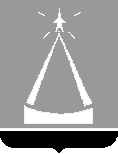 ГЛАВА  ГОРОДСКОГО  ОКРУГА  ЛЫТКАРИНО  МОСКОВСКОЙ  ОБЛАСТИПОСТАНОВЛЕНИЕ_______№______-г.о. ЛыткариноПервый заместитель главы Администрации городского округа ЛыткариноШаров В.В.Начальник отдела развития предпринимательства и торговли Администрации городского округа ЛыткариноРадиков П.К.Председатель Комитета по управлению имуществом г.ЛыткариноРакита Р.Е.Юридический отдел Администрации городского округа Лыткарино